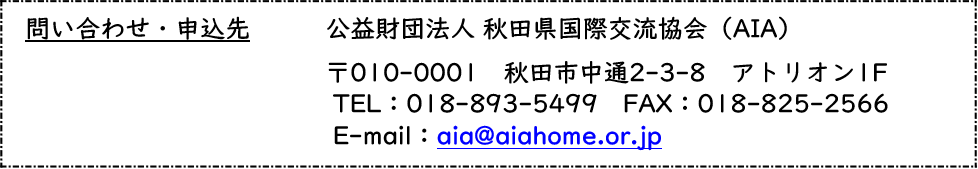 お名前ふりがな　　お名前E-mail※Youtube視聴の方は必須ご住所お電話番号ご所属受講する日に〇をつけてくださいどちらかに〇をつけてくださいどちらかに〇をつけてください8/20（土）午前会場参加Youtube視聴8/20（土）午後会場参加Youtube視聴8/27（土）午前会場参加Youtube視聴8/27（土）午後会場参加Youtube視聴9/3（土）午前会場参加Youtube視聴9/3（土）午後会場参加Youtube視聴9/10（土）午前会場参加Youtube視聴9/10（土）午後会場参加Youtube視聴9/30（金）17：45～19：159/30（金）17：45～19：15会場参加のみ9/30（金）19：30～21：009/30（金）19：30～21：00会場参加のみ